Welcome to Third Grade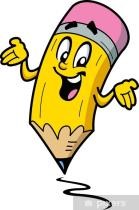 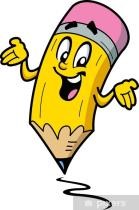 Grade 3 Generic Supply List 2021- 2022Blunt edge scissors 24 Sharpened #2 pencils  2 Wide-ruled marble notebooks 1 Box of Crayola 24 count crayons 2 Large glue stick2 Yellow highlighters1 Large eraser 5 Plastic folders: (one of each color: red, blue, green, yellow, purple)  Mrs. Mazur’s Supply List3   Single subject spiral notebooks (1-red, 1-yellow, 1-blue) 2   EXPO 2 markers (LOW ODOR PLEASE)1   Pack of Crayola 12 count washable markers 1   Bottle of Elmer’s Glue  1   Ruler 1   Pack Post Its 3X3 any color- self stick 1   Small supply box to fit pencils scissors glue etc.1   Pencil sharpener with compartment to catch shavings1   Pair of comfortable headphones with name, in a zip-lock bag	Bring a smile and your imagination! 	We are going to have a wonderful year!                 Please label all supplies with your child’s name!